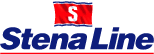 
Fuldmagt for mindreårigedvs. under 18 år eller under aktuel aldersgrænse på specifik rejse.Fuldmagt for mindreårige /umyndige, som rejser uden forælder. Med denne fuldmagt kan man, hvis vilkårene opfyldes, rejse med vores færger, selv om man ikke er myndig.På endagstur (ud- og hjemrejse på samme dato) mellem Sverige og Danmark kan man som 16- og 17-årig rejse med fuldmagt.Er man under 16 år, kan man kun rejse på endagstur sammen med forælder.  På cruise (vendende fartøj) til Kiel/Göteborg gælder vores aldersgrænser.Undertegnede forælder godkender hermed nedenstående rejse. Jeg/vi er inforstået med de forpligtelser dette indebærer, bl. a. i økonomisk henseende. Desuden er jeg/vi indforstået med og godkender de transportvilkår, under hvilke Stena Line transporterer sine gæster.RejsendeNavn:_____________________________________________________________________Personnummer:_____________________________________________________________Telefonnummer:____________________________________________________________Udrejserute:__________________________   Dato: ___________ Afgangstid:_________Hjemrejserute:________________________   Dato: ___________ Afgangstid:_________ForældersNavn:  ____________________________________________________________________Telefon: ___________________________________________________________________Underskrift:  _______________________________________________________________Dette dokument skal medbringes på rejsen, som underskrevet papir (alternativt i digital form).Dette dokument skal fremvises til indcheckningspersonale ved ombordstigning.Ved behov kan vi kontakte forælder, inden ombordstigning kan ske.Det er at foretrække, hvis en forælder kan følge den mindreårige til terminalen, men det er ikke et krav.OBS! Dette dokument erstatter ikke vores krav om ID-dokumentation. Se vores hjemmeside for yderligere information. GOD TUR! 